	PATVIRTINTA	Rokiškio rajono savivaldybės tarybos 		2024 m. balandžio 25 d. sprendimu Nr. TS-110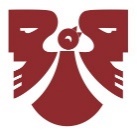 ROKIŠKIO KULTŪROS CENTRO 2023 METŲ VEIKLOS ATASKAITAPrioritetinis tikslas. Puoselėti ir įgyvendinti regiono etninę kultūrą, mėgėjų, profesionalųjį ir kino meną, kitas meno rūšis ir formas, skatinti kurti menines programas, plėtoti švietėjišką (edukacinę), pramoginę veiklą, tenkinti bendruomenės kultūrinius poreikius.Trumpas įstaigos aprašymas. Rokiškio kultūros centras yra viena iš trijų pagrindinių Rokiškio savivaldybės kultūros politiką įgyvendinančių įstaigų. Tai biudžetinę įstaiga, finansuojama iš rajono savivaldybės biudžeto. Kultūros centro steigėja yra Rokiškio rajono savivaldybės taryba. Rokiškio kultūros centras yra juridinis asmuo, turintis simboliką, banko sąskaitą.Veiklos sąlygos. Rokiškio kultūros centras yra viena iš pagrindinių Rokiškio savivaldybės kultūros funkcijas įgyvendinančių įstaigų. Tai – juridinis asmuo, biudžetinė įstaiga, finansuojama iš rajono savivaldybės biudžeto. Kultūros centro steigėja yra Rokiškio rajono savivaldybės taryba. Įstaigos valdymo ir sprendimų priėmimo procesuose sąveikauja kultūros centro direktoriaus (tiesiogiai pavaldus Rokiškio rajono savivaldybės merui), direktoriaus pavaduotojas kultūrinei veiklai, ūkio padalinio vadovas, Kultūros centro taryba, darbuotojų atstovai (profesinė sąjunga, pirmininkė Birutė Bagdonienė).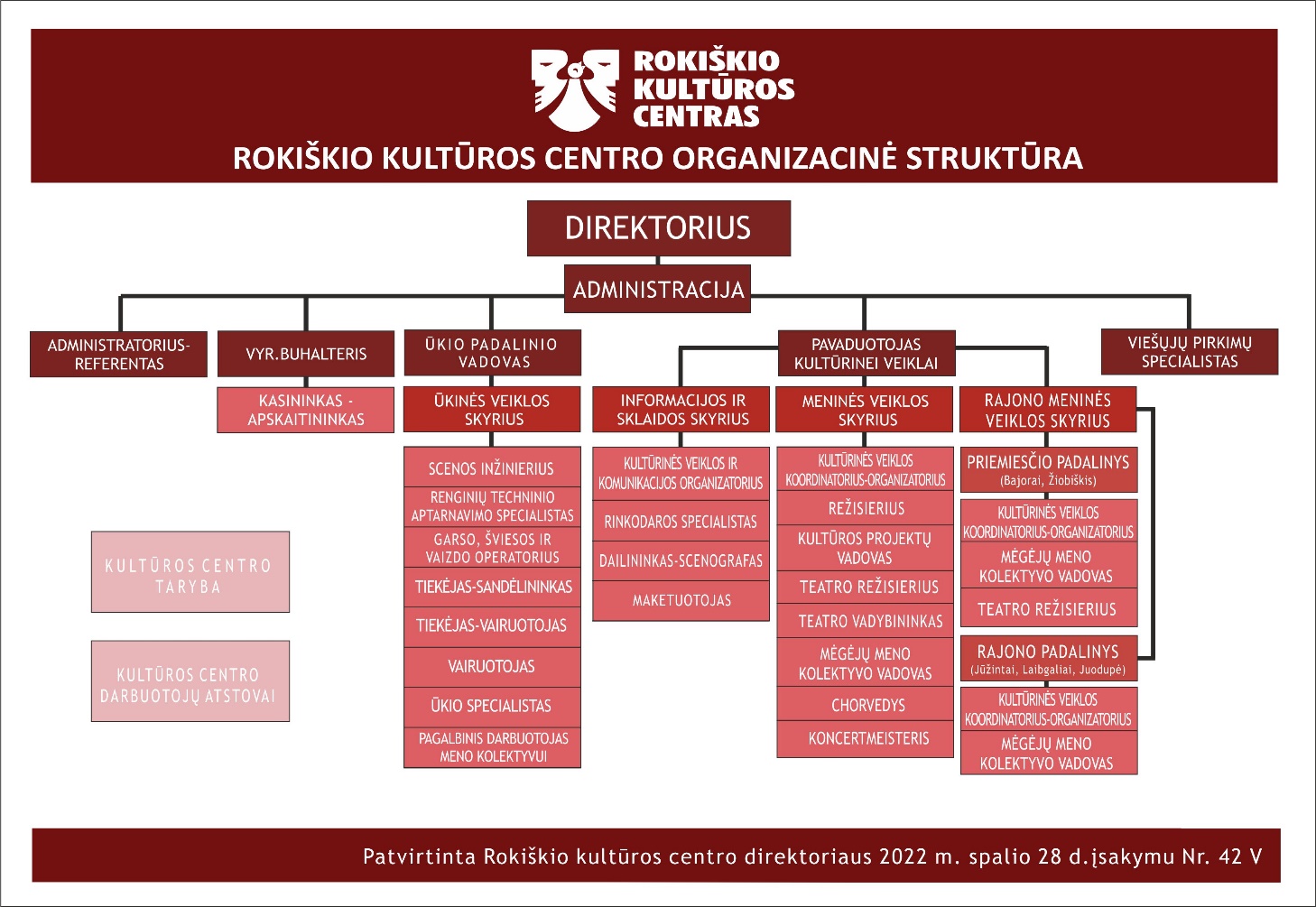 2023 m. pabaigoje Kultūros centre buvo 38,5 etato, iš jų  23,375 – kultūros ir meno srities darbuotojų, 15,125 – administracijos, ūkio ir kitų kvalifikuotų specialistų. Kultūros centre 2023 m. pabaigoje dirbo 47 žmonės. Per 2023 m. kvalifikaciją tobulino per 30 kartų. Infrastruktūra ir jos pokyčiaiPer 2023 metus įstaiga stiprino savo materialinę bazę bei atliko svarbius infrastruktūros gerinimo darbus: laiptinėse, koridoriuose, didžiojoje rūbinėje ir rūsio patalpose įrengti LED apšvietimai su judesio davikliais, rekonstruoti tarnybinio įėjimo laiptai, renovuotas didžiosios salės 2 aukšto fojė (įsigytos užuolaidos, perkeltas fortepijonas, įrengti elektros šaltiniai), atnaujintas scenos technikos valdymas (vaizdo, garso ir šviesos), suremontuotos ir įrengtos patalpos archyvui, įvykdyti langų reguliavimo darbai, pradėti muzikos studijos įrengimo ir remonto darbai, įsigyta muzikos instrumentų.Įsigytas turtas: Apšvietimo pultas CHAMSYS MAGI; D. s. II a fojė užuolaidos; Sandėliavimo lentynos archyvui; Girliandų komplektai; Baldų komplektas (kavinei);  Apsaugos vaizdo kamera; Nešiojamas kompiuteris; Klavišinis instrumentas YAMAHA su stovu; Būgnų komplektas; Moteriškų sermėgų komplektas.Finansiniai ištekliai (lėšų pritraukimas, išlaidos, investicijos)Kultūros centro finansavimo šaltiniai buvo šie: Savivaldybės biudžetas – 716904 Eur (643212 Eur darbo užmokesčiui ir soc.        draudimui); Projektinei veiklai skirtas biudžetas iš savivaldybės biudžeto – 66506,00 Eur     (kofinansavimo 10750,00 Eur ir prioritetinių 40170,00 Eur, renginių programos lėšos     – 15586,00 Eur): Etninės kultūros, istorijos ir tautinės atminties išsaugojimo veiklų finansavimas ir     organizavimas – 6906,00 Eur. Leidybos projektų dalinis finansavimas – 6750,00 Eur. Kultūrinės veiklos sklaidos ir kokybės gerinimo finansavimas ir organizavimas –     1530,00 Eur. Tarptautinio bendradarbiavimo veiklų finansavimas ir organizavimas – 400,00 Eur. Tikslinė parama renginiams iš savivaldybės biudžeto – 9000,00 Eur. Lėšos skirtos kaimo kultūrinei veiklai  - 8763,00 Eur. Savivaldybei priklausančių pastatų modernizavimas, gerinant jų būklę – 3514,60 Eur. Darbo politikos formavimas ir įgyvendinimas – 950,00 Eur. Valstybės lėšos projektų įgyvendinimui (LTKT fondas) – 27500,00 Eur . Kultūros centro mokamų paslaugų pajamos – 64116,00 Eur.  Gauta paramos – 14060,00 Eur.Įstaigos funkcijų vykdymasKultūros centras tenkina bendruomenės kultūrinius poreikius, puoselėja ir įgyvendina regiono etninę kultūrą, mėgėjų meninę veiklą, vykdo profesionalaus meno sklaidą, aktyvina meno rūšių ir formų įvairovę, kuria menines programas, plėtoja švietėjišką (edukacinę), pramoginę veiklą. Uždaviniai ir jų įgyvendinimas 2023-aisiais metais1. Vykdyti kultūrinę veiklą. Reprezentuoti ir vykdyti Rokiškio rajono mėgėjų meno ir kūrybos įgyvendinimą ir sklaidą bei organizuoti etninę kultūrą, mėgėjų meną populiarinančius renginius.2023 m. įvyko 422 kultūrinės iniciatyvos (2022 m. – 533), iš kurių 201 Rokiškio mieste ir 221 rajone. Kultūrinę veiklą vykdė kultūros centras ir padaliniai Žiobiškyje, Bajoruose, Laibgaliuose, Jūžintuose ir Juodupėje bei kiti kultūros paslaugų teikėjai: švietimo įstaigos, nevyriausybinės organizacijos, įvairūs pramogų verslo operatoriai. Didžioji dalis renginių yra nemokami (75 proc.), skirti įvairioms tikslinėms grupėms bei tenkinantys tiek profesionalaus, tiek ir mėgėjų meno pažinimo poreikius. Kultūros sezoniškumo nėra, nes kultūrinės iniciatyvos vyksta visus metus. Gausiausiai renginių vyko rugpjūčio mėnesį – 54, mažiausiai vasarį – 23. Visus renginius, kurie vyko kultūros centro bazėje aptarnavo įstaigoje dirbantis personalas.Kultūrinėse iniciatyvose dalyvavo 685052  lankytojai (2022 m. – 71435).Kultūros centras sudarė sąlygas mėgėjų meno kolektyvams vykdyti aktyvią veiklos sklaidą, organizuodamas 156 išvykas Lietuvoje (2022 m. – 147) ir 8 tarptautines išvykas (2022 m. – 6). Dalis sklaidos renginių finansuoti pagal Komunikacijos ir kultūros skyriaus programas, tačiau didžioji dalis kolektyvų gastrolių vyksta iš įstaigos specialiųjų lėšų. Dažniausiai kolektyvai vyko į įvairius kultūrinius renginius, bet taip pat dalyvavo ir jų žanrų konkursuose.Mėgėjų meno sklaidą nacionaliniu ir tarptautiniu mastu vykdė įvairūs centro kolektyvai: suaugusiųjų ir jaunimo teatro grupės (77 kartai), vokaliniai ansambliai ir chorai (33 kartai), folkloro ansambliai ir kapelos (25 kartai) ir šokių trupės (13 kartų). Dažniausiai sklaidą vykdė Rokiškio liaudies teatras ir Bajorų teatras „Šnekutis“. Aktyviai savo kūrybinę veiklą išvykose pristatė laisvalaikio užimtumo klubas „Vidudienio damos“, vadovaujamas režisierės Nijolės Čirūnienės. Klubas atšventė savo veiklos 20-metį ir įprasmino savo veiklą, iš nertų kvadratėlių sukūrė 5.47 m. aukščio eglės dekoraciją, papildydamos rezultatą rekordų knygoje. Jūžintų padalinio kultūrinės veiklos organizatorė Vilmantė Mačiežienė, sukūrė turistinį maršrutą „Jūžintų krašto dvarų palikimas“. Maršrutas pristatytas ir išbandytas liepos 6 dieną organizuotose važiuotynėse. Šia veikla buvo įgyvendintas tikslas skatinti turizmą Jūžintų krašte. 2023 metų pradžioje Kultūros centre veiklą vykdė 25 mėgėjų meno kolektyvai (2022 m. – 27 kolektyvai), metų pabaigoje – 24, iš kurių 11 padaliniuose. Meno kolektyvų veikloje dalyvauja 341 narys, iš kurių – 82 vaikai ir jaunuoliai.2023 m. suorganizuota 119 mėgėjų meno renginių. Daugelis jų yra nemokami ir prieinami plačiai visuomenės grupei. Keletas sėkmingiausių šios grupės renginių yra: Tarptautinis mėgėjų teatrų festivalis „Theater Cluster“ (9 spektakliai);   Vaikų ir jaunimo teatrų festivalis „Juodasis katinas“ – 3 spektakliai;  Mėgėjų meno festivalis „Vasaronės“ vyko ne tik Rokiškyje, bet ir Juodupėje, suorganizuoti – 6 mėgėjų meno vakarai.Įvyko teatrų premjeros:Rokiškio liaudies teatras, spektaklis „Laimingasis miestas / Drakonas 2“, režisierius Rytis Saladžius;Rokiškio liaudies teatras spektaklis „Gerai arba nieko”, režisierius Dmitrij Gusakov (Ukraina) ir režisierė Neringa Danienė; Bajorų mėgėjų teatras „Šnekutis“ sukūrė komediją „Pletkų suolelis“, režisierė Nijolė Čirūnienė. Taip pat atnaujintas spektaklis „Senaties terminas“, režisierė Nijolė Čirūnienė.Sėkmingai surengti padalinių tradiciniai renginiai pritraukė gausų būrį mėgėjų meno kolektyvų, tautodailininkų, amatininkų iš visos Lietuvos ir kaimynų Latvių. Renginiai padaliniuose organizuoti glaudžiai bendradarbiaujant su vietovių bendruomenėmis.2023 m. vykdyta paslauga – teatralizuotas pasivaikščiojimas „Sofija ir Imperatorius“ (režisierė Neringa Danienė). Moterų kamerinis choras „Medeina“ (vad. Giedra Markevičienė) dalyvavo trijų miestų projekte „Baltos Kalėdos“. 2023 metų pradžioje Rokiškio KC liaudies teatrui įteikta AUKSO PAUKŠTĖS statulėlė. Tai Lietuvos nacionalinio kultūros centro įsteigta teatrų nominacija - geriausias suaugusiųjų teatras ir vadovas. 2023 metų pabaigoje režisierei Neringai Danienei įteikta LR kultūros ministro premija už aktyvią, kūrybingą veiklą kultūros centruose.2. Organizuoti profesionalaus meno sklaidos renginius.	2023 m. vyko 40 profesionalaus meno renginių. Stambiausi iš jų:XXXIX Lietuvos profesionalių teatrų festivalis „Vaidiname žemdirbiams“ (15 spektaklių);XXIV Tarptautinis vargonų muzikos festivalis skirtas čekų muzikui, pedagogui, vargonininkui Rudolfui Lymanui (įvyko 9 koncertai, iš kurių 2 kaimiškosiose vietovėse esančiose bažnyčiose (Jūžintų ir Obelių); koncertines programas pristatė atlikėjai iš Lietuvos, Latvijos, Estijos, Italijos ir Čekijos; festivalis sutraukė apie 3000 klausytojų; Surengtos 5 parodos.	3. Vykdyti ugdymo ir edukacines programas, veiklą įvairaus amžiaus žmonių grupių (vaikų, moksleivių, jaunimo, senyvo amžiaus ir kitų) estetiniam, meniniam, kūrybiniam, sociokultūriniam poreikiui tenkinti ir užimtumui įgyvendinti.	Kultūros centre 2023 metais vykdė įvairaus pobūdžio skirtingoms tikslinėms grupės edukacinius renginius. Per metus įvyko 75 įvairūs edukaciniai renginiai, kuriuose apsilankė beveik per 5000 lankytojų. Gausiausiai edukacinius renginius organizavo Priemiesčio ir Rajono padaliniai: Jūžintuose ir Laibgaliuose organizuotos etnokultūrinio pobūdžio programos; Bajorų padalinys aktyviai vykdo su lėlių teatro menu susijusią programą  „Tu gali prakalbinti lėlę“; organizuota Rokiškio krašto pažinimo-etnokultūrinė vasaros dienos stovykla vaikams.Kultūros centro darbuotojai yra parengę ir vykdo 5 Kultūros paso programas: Teatralizuotas pasivaikščiojimas „Sofija ir Imperatorius“;	Edukacinė programa „Tu gali prakalbinti lėlę“;	Viduramžių muzika, šokiai, žaidimai;		Edukacinė programa „Linijos šokiuose“;		Edukacinė programa „Iš mačiūtes skrynias“.	4. Įgyvendinti įvairių kultūros ir meno rūšių ir formų programas, projektus, veiklą.	Rokiškio kultūros centras 2023 m. rengė projektines paraiškas Lietuvos kultūros tarybos fondui bei į įvairias finansavimo programas ir priemones, kurias skelbė Rokiškio rajono savivaldybė. Bendras projektinis finansavimas 2023 m. sudaro 111581,00 Eurų; parengta ir įvykdyta 17 projektų. 	Projektinis finansavimas sudaro sąlygas įgyvendinti tradicinius renginius bei kurti naujas paslaugas. Daugelis rengiamų projektų yra susiję su profesionalaus ir mėgėjų meno sklaidos programomis, kurių įgyvendinimui kultūros centras dalyvauja respublikiniuose konkurse finansavimui gauti. Projektų veiklos, išskyrus teatrų festivalius, yra nemokamos, prieinamos plačiai visuomenės auditorijai. Kultūros tarybos skiriamas finansavimas apima „minkštąsias“ veiklas. Projektines paraiškas Lietuvos kultūros fondui rengia keletas kultūros centro darbuotojų.2023 m. Rokiškio kultūros centras įvykdė 9 kultūros projektus (2022 m. 7 projektai), kuriuos iš dalies finansavo Lietuvos kultūros taryba, finansavo ir kofinansavo Rokiškio rajono savivaldybė ir rėmėjai. Lietuvos kultūros taryba skyrė 27500,00 Eurų, Rokiškio rajono savivaldybė finansavo ir kofinansavo 70021,00 eurais, rėmėjai prie projektų įgyvendinimo prisidėjo 14060,00 eurais. LKT fondas prisidėjo prie šių projektų finansavimo:XXVIII Lietuvos profesionalių teatrų festivalis „Vaidiname žemdirbiams“ – 10000,00 Eur;Tarptautinis teatrų festivalis „Theater Cluster“ – 5000,00 Eur;XXIII tarptautinis vargonų muzikos festivalis, skirtas čekų muzikui, pedagogui, vargonininkui Rudolfui Lymanui – 8 000,00 Eur; Bendras Lietuvos, Latvijos ir Ukrainos projektas „Family“– 4500,00 Eur.	Kiti projektai parengti pagal Rokiškio rajono savivaldybės priemonę „Kultūros, sporto, bendruomenės, vaikų ir jaunimo aktyvinimo programa“. Pagal šią priemonę dalinis 10 050,00 Eur finansavimas skirtas valstybinėms ir kalendorinėms šventėms; 7300,00 Eur – tradiciniams tęstiniams renginiams; 28 260,00 – reprezentaciniams „Miesto šventės“ ir „Žiemos švenčių ciklo“ renginiams; tradicinei folkloro šventei „Aušta aušrela“ skirtas 550,00 Eur finansavimas. Vaikų ir jaunimo teatrų festivaliui „Juodasis katinas“ - 730,00 Eur finansavimas, Juodupės padaliniui skirtas 1139,00 Eur dalinis finansavimas sudarė sąlygas organizuoti regiono vokalinių ansamblių šventę „Atsiliepki tu manoj dainoj“; sklaidos projektams (spektaklio „Šepką atradau aš“ gastrolės ir dalyvavimas festivaliuose ir Spektaklio "Nutildytos mūzos" gastrolės Punske, Lenkijoje) skirtas 900,00 Eur dalinis finansavimas; pagal leidybos programą skirtas 6750,00 Eur finansavimas leidinio „Teatrinis Rokiškio genas“ leidybai; Iš viso iš įvairių savivaldybės kuruojamų finansavimo priemonių centrui skirta 54 184,00 Eur finansavimas. 5. Bendradarbiauti su rajono, regiono, šalies ir užsienio institucijomis, organizacijomis.	Kultūros centras yra aktyviai dalyvaujantis Lietuvos kultūros centrų asociacijos veikloje. Kasmet teikiami kandidatai Lietuvos kultūros centrų asociacijos apdovanojimui   „Auksinis Feniksas“, ir dalyvaujama įteikimo ceremonijoje. Kultūros centras bendradarbiauja su rajono kultūros, švietimo įstaigomis, nevyriausybinėmis organizacijomis, verslo įmonėmis. Nuolatiniai renginių ir projektinės veiklos partneriai yra asociacija „Rokiškio teatras“, Rokiškio krašto muziejus, Rokiškio Juozo Keliuočio viešoji biblioteka, Rokiškio turizmo ir verslo informacijos centras, Rokiškio Rudolfo Lymano muzikos mokykla ir choreografijos skyrius, Rokiškio Šv. Mato parapija, Rokiškio rajono savivaldybės administracijos švietimo, kultūros ir sporto skyrius, Rokiškio miesto, kaimiškoji, Jūžintų ir Juodupės seniūnijos, Rokiškio rajono policijos komisariatas, Rokiškio švietimo centras, Rokiškio jaunimo centras, Rokiškio jaunimo organizacijų asociacija „Apvalus stalas“, dailininkų klubas „Roda“, nevyriausybinės organizacijos „Artritas“, Rokiškio neįgaliųjų klubas, Rokiškio krašto savanorių ir šaulių kuopos. Taip pat sėkmingai bendradarbiaujama su Pandėlio ir Panemunėlio daugiafunkciais centrais, Lietuvos teatro ir muzikos akademija, Vilniaus kolegijos Menų ir kūrybinių technologijų fakultetu (Vargonų muzikos festivalio dalyviai), Nacionalinė vargonininkų asociacija, Čekijos Respublikos ambasada Vilniuje (kartu su ambasada rengiamas tradicinis vargonų muzikos festivalis), Čekų draugija (prisideda finansiniu įnašu organizuojant Vargonų muzikos festivalį), Lietuvos nacionaliniu kultūros centru (dalyvaujama Centro rengiamuose konkursuose: „Atspindžiai“ bei kvalifikacijos kėlimo programose).6. Kaupti, analizuoti ir viešinti informaciją apie įstaigos veiklą, svarbiausius pasiekimus, apdovanojimus.Įstaigos viešinimas vykdomas elektroninėje erdvėje – oficialioje Rokiškio kultūros centro svetainėje www.rokiskiokc.lt, instagramo paskyroje „rokiskiokc“ ir socialinio tinklo Facebook paskyrose: „Rokiškio kultūros centras“; Lietuvos profesionalių teatrų festivalis „Vaidiname žemdirbiams“; tarptautinis mėgėjų teatrų festivalis „Interrampa“ ir „Theater Cluster“, tarptautinis vargonų muzikos festivalis. Šiose svetainėse talpinama visa informacija apie Kultūros centre vyksiančius renginius ir projektus, publikuojamos reklaminės afišos, informaciniai straipsniai. Kultūros centras bendradarbiauja su rajono laikraščiais: „Gimtasis Rokiškis“ bei „Rokiškio Sirena“. Bendradarbiavimo pagrindu šie leidiniai viešina visus kultūros centro organizuojamus renginius (išskyrus atvykstančių atlikėjų, kurie su leidiniais tariasi asmeniškai). Spausdinamos renginių afišos, renginių programos, reklaminiai straipsniai, interviu. Taip pat leidiniai publikavo informacinio pobūdžio straipsnius apie Kultūros centro kolektyvų pasirodymus, rengiamas šventes, išvykas, gautus apdovanojimus. Kultūros centro renginiai viešinami Rokiškio raj. savivaldybės ekrane, kabelinėje televizijoje „Zirzilė“, bei atskiru susitarimu UAB „Lašų duona“ ekrane. Skirtingoms projekto veikloms yra rengiamos įvairios viešinimo priemonės: video klipai, radijo ir TV reportažai, straipsniai respublikinėje, regioninėje ir vietinėje spaudoje. Parengta per 10 pranešimų spaudai. Per 2023 m. Rokiškio kultūros centras Facebook paskyroje pasiekė  7781 sekėjų skaičių. Buvo sukurti 958 įrašai. Pasiekiamumas iš viso pasiekė 1970221 sekėjų skaičių, įsitraukimas – 162870 vartotojų.Didžiausi kultūros centro renginiai turi atskiras Facebook paskyras:„Vaidiname žemdirbiams“ – 1165 sekėjai, 116 įrašų, pasiekiamumas 68327, įsitraukimas 5788;„Vargonų festivalis“ – 571 sekėjai, 89 įrašai, pasiekiamumas 51505, įsitraukimas 6813;„Interrampa“ – 518 sekėjų;„Teatralizuoti pasivaikščiojimai Rokiškyje“ – 459 sekėjai, 17 įrašų, pasiekiamumas 2625, įsitraukimas 246;„Startas“ – 557 sekėjai;„Meno naktys“ – 1290 sekėjų.	Rokiškio kultūros centro socialinio tinklo Instagram paskyra turi 965 sekėjus. (Paskyros turinys aktyviai kuriamas tik nuo 2021 m.). Sukurti 110 įrašų, pasiekiamumas 24616, įsitraukimas (bendras įrašų parodymas 29125).Valdymo sprendimaiPer 2003 metus įvyko 2 Rokiškio kultūros centro tarybos posėdžiai. Tarybą sudarė septyni nariai. Posėdžių metu supažindinta su Lietuvos kultūros tarybos finansuotais ir vykdomais kultūros projektais, pristatytos pagrindinės veiklos sritys ir funkcijos. Kultūros tarybos nariai siūlė savo idėjas kaip patobulinti įstaigos veiklą. Paskutiniame posėdyje aptarta 2023 metų įstaigos veikla ir pristatytas 2024 metų veiklos plano projektas bei renginių planas. Tarybos nariai turėjo galimybę elektroniniu paštu pateikti pastabas bei pasiūlymus ir pritarė Rokiškio kultūros centro 2024 metų veiklos planui.Per 2023 metus buvo patvirtinta:Rokiškio kultūros centro darbo apmokėjimo sistemos nauja redakcija.Tarnybinių automobilių įsigijimo ir naudojimo Rokiškio kultūros centre taisyklių nauja redakcija. Parengė			Rokiškio kultūros centro direktorė                                                 	Vaiva Baltrūnaitė Kirstukienė  Eil. Nr.Pareigybės pavadinimasProfesijaKodasEtatų skaičiusLygis 1Direktorius     Vadovas 11201,00A1Administracija2Direktoriaus pavaduotojas kultūrinei veiklaiVadovas 11201,00A23Vyr. buhalterisBuhalteris 24111,00A14Kasininkas-apskaitininkasKasininkas-bilietų pardavėjas, apskaitos specialistas52301,00A25Administratorius – referentas Administratorius41201,00A26Viešųjų pirkimų specialistasPirkimų specialistas33231,00A2Kultūros ir meno specialistai7Kultūros projektų vadovasVadybininkas24311,00A28RežisieriusRežisierius26541,75A29Teatro vadybininkasVadybininkas24310,25A210Kultūrinės veiklos koordinatorius- organizatoriusVadybininkas26542,625A211Kultūrinės veiklos ir komunikacijos organizatoriusVadybininkas26541,00A212Rinkodaros specialistasVadybininkas 24310,50A213MaketuotojasDailininkas 26511,00A214Dailininkas-scenografas Dailininkas26510,50   A215Teatro režisierius Režisierius 26541,25A216Mėgėjų meno kolektyvo vadovas – choreografas Choreografas26531,25A217Mėgėjų meno kolektyvo vadovas – folkloristas Kapelmeisteris 26520,25B18Mėgėjų meno kolektyvo vadovas – folkloristas Kapelmeisteris 26520,50B19Mėgėjų meno kolektyvo vadovas – akompaniatorius Kapelmeisteris26521,00B20ChorvedysKapelmeisteris26520,50A221Mėgėjų meno kolektyvo vadovas – atlikėjas  Muzikantas2652 1,75A222Koncertmeisteris-atlikėjasKoncertmeisteris26520,25A223Teatro režisieriusRežisierius26541B24Kultūrinės veiklos koordinatorius-organizatoriusVadybininkas26543,5B25Mėgėjų meno kolektyvo vadovas-atlikėjasMuzikantas2652 1,00B26Mėgėjų meno kolektyvo vadovasMuzikantas2652 0,50BŪkio padalinys27Ūkio padalinio vadovasKitur niekur nepriskirtas profesionaliųjų paslaugų vadovas13491,00A228Scenos inžinieriusGarso ir šviesos režisierius26540,125B29Garso, šviesos ir vaizdo operatoriusTransliavimo ir garso bei vaizdo sistemų technikas35211,00B30Renginių techninio aptarnavimo specialistasTransliavimo ir garso bei vaizdo sistemų technikas35212,0C31Tiekėjas-sandėlininkasŪkio skyriaus darbuotojas33230,5C32Ūkio specialistasŪkio skyriaus darbuotojas51512,00C33Ūkio specialistas-rūbininkasŪkio skyriaus darbuotojas51511,00C34Ūkio specialistas-siuvėjasŪkio skyriaus darbuotojas51511,00C35Ūkio specialistas-kontrolieriusŪkio skyriaus darbuotojas51511,00C36Tiekėjas-vairuotojasŪkio skyriaus darbuotojas33230,25C37VairuotojasLengvojo automobilio vairuotojas83220,25C38Ūkio specialistas reklamaiReklamos tarnautojas51510,25C39Pagalbinis darbuotojas meno kolektyvuiPagalbinis darbininkas93330,75DIš viso38,50Metai2023 m.2023 m.2022 m.2022 m.Renginių grupėsRenginiaiLankytojaiRenginiaiLankytojaiMėgėjų meno renginiai1021318911513480Profesionalaus meno sklaidos renginiai (parodos, koncertai, spektakliai)43113195913429Tautodailės ir kt. parodos21100172609Edukaciniai renginiai7132141354908Kino filmai353960303071Pramoginės muzikos koncertai28158402010314Kiti renginiai (valstybinės šventės, minėjimai, šokiai vyresniems, pramoginės programos) 1411943014923634